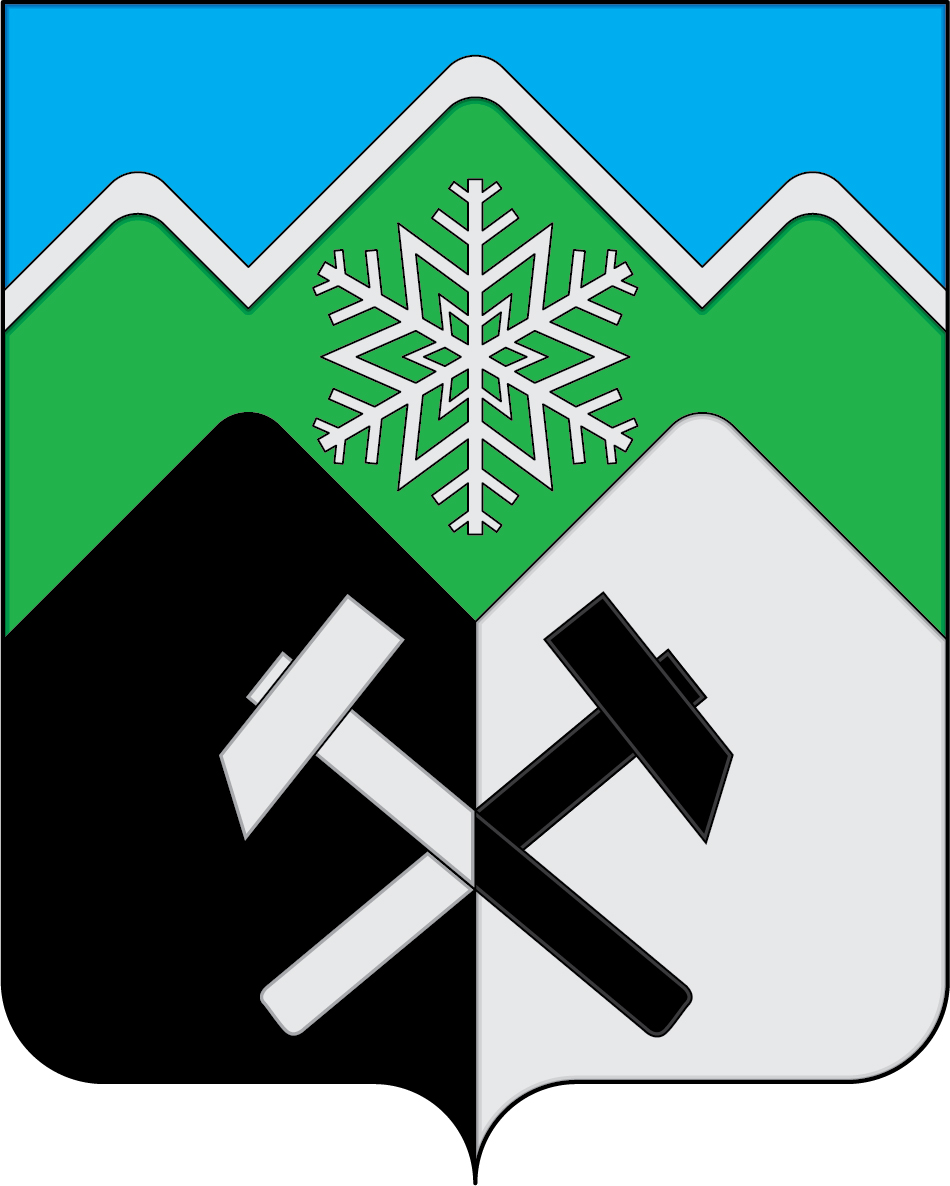                                           КЕМЕРОВСКАЯ ОБЛАСТЬТАШТАГОЛЬСКИЙ МУНИЦИПАЛЬНЫЙ РАЙОНАДМИНИСТРАЦИЯ  ТАШТАГОЛЬСКОГО ГОРОДСКОГО ПОСЕЛЕНИЯРАСПОРЯЖЕНИЕот «28»  января   2021 г.  №  470 -рО внесении изменений в  распоряжение администрации Таштагольского  городского поселения от 13.01.2020 «О создании комиссии»   В соответствии с Федеральным законом от 06.10.2003 № 131 ФЗ « Об общих принципах организации местного самоуправления в Российской Федерации», статьи 225 Гражданского кодекса Российской Федерации, Уставом Таштагольского городского поселения:Внести в распоряжение администрации Таштагольского городского поселения от 13.01.2020 «О создании комиссии» следующие изменения:Приложение №1 распоряжения изложить в новой редакции, согласно приложению №1 к настоящему распоряжению.    Контроль за исполнением настоящего распоряжения оставляю за собой.Настоящее распоряжение вступает в силу со дня его подписания.Глава Администрации Таштагольского 	А.А. ПутинцевГородского поселенияПриложение к распоряжению  №  470-р  от 28.07.2021                                                                                              УтверждаюГлава Администрации Таштагольского городского поселения____________   А.А. Путинцев« 28 » июля 2021г.Состав комиссиипо работе с бесхозным  и бесхозяйственно содержимым имуществом на территории Таштагольского городского поселенияПредседатель комиссии:Метляев Евгений Викторович -             Заместитель Главы Администрации                                Таштагольского городского поселения Члены комиссии:Леонтьева Елена Сергеевна                          –                    главный специалист отдела по землеустройствуАдминистрации Таштагольскогогородского поселения  Болдыкова Олеся Денисовна                     –                      начальник правового отдела Администрации Таштагольского городского поселения;Варзанов Денис Игоревич             –           заместитель Главы Таштагольского муниципального района по строительству (по согласованию); Тунекова Елена Николаевна             –           начальник отдела архитектуры и                                                               градостроительства Таштагольского                                                              муниципального района(по согласованию); 